Colegio Mercedes Marín del Solar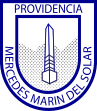 Asignatura: Música5° básicoACTIVIDAD 1: Comparando cancionesNombre:						Fecha:				Curso:Escucha las siguientes canciones y luego llena el cuadro.América (Pablo Herrero - José Luis Armenteros) https://www.curriculumnacional.cl/musica/609/w3-article-31280.htmlDonde brilla el tibio solCon un nuevo fulgorDorando las arenasDonde el aire es limpio aúnBajo la suave luzDe las estrellasDonde el fuego se hace amorEl río es habladorY el monte selvaHoy encontré un lugarPara los dos en esta nueva tierraAmérica, AméricaTodo un inmenso jardínEso es AméricaCuando Dios hizo el edénPensó en AméricaCada nuevo atardecerEl cielo empieza arderY escucho el vientoQue me trae con su canciónUna queja de amorComo un lamentoEl perfume de una florEl ritmo de un tamborEn las praderasDanzas de guerra y pazDe un pueblo que aúnNo ha roto sus cadenasAmérica, AméricaTodo un inmenso jardínEso es AméricaCuando Dios hizo el edénPensó en AméricaAmérica, AméricaTodo un inmenso jardínEso es AméricaCuando Dios hizo el edénPensó en AméricaSi somos Americanos (Rolando Alarcón)https://www.curriculumnacional.cl/musica/609/w3-article-31301.htmlSi somos americanosSomos hermanos, señoresTenemos las mismas manosTenemos las mismas floresSi somos americanosSeremos todos vecinosCompartiremos el trigoSeremos buenos hermanosBailaremos marineraRefalosa, zamba y sonSi somos americanosSeremos una canciónSi somos americanosSeremos una canción!Si somos americanosSeremos todos igualesEl blanco, el mestizo, el indioY el negro son como talesSi somos americanosNo miraremos fronterasCuidaremos las semillasMiraremos la banderaBailaremos marineraRefalosa, zamba y sonSi somos americanosSeremos una canciónSi somos americanosSeremos una canción!Realiza un cuadro comparativo entre las dos canciones escuchadasColegio Mercedes Marín del SolarAsignatura: Música5° básicoACTIVIDAD 2: Escuchando músicaNombre:						Fecha:				Curso:Escucha las siguientes audiciones y responde las preguntasAudición 1: Saltarello 1 - In taberna https://www.curriculumnacional.cl/musica/609/w3-article-29996.html¿De dónde crees que es esta música?¿Qué instrumentos musicales reconociste?	Audición 2: Sonchapu - La chimuchinahttps://www.curriculumnacional.cl/musica/609/w3-article-30787.html¿En qué se parecen o diferencian estos instrumentos con los dela danza de la audición 1?¿Para qué situación crees que estas personas hacían esta música?¿Cómo te imaginas que vivían estas personas?¿De qué material podrían ser los instrumentos que escucharon?Colegio Mercedes Marín del SolarAsignatura: Música5° básicoACTIVIDAD 3: Instrumentos de la música LatinoamericanaNombre:						Fecha:				Curso:Escribe una lista con los instrumentos musicales que conozcas que se utilicen en la música Latinoamericana.4. Investiga el origen o dónde se utilizan los instrumentos que anotaste y ubícalos en el mapa.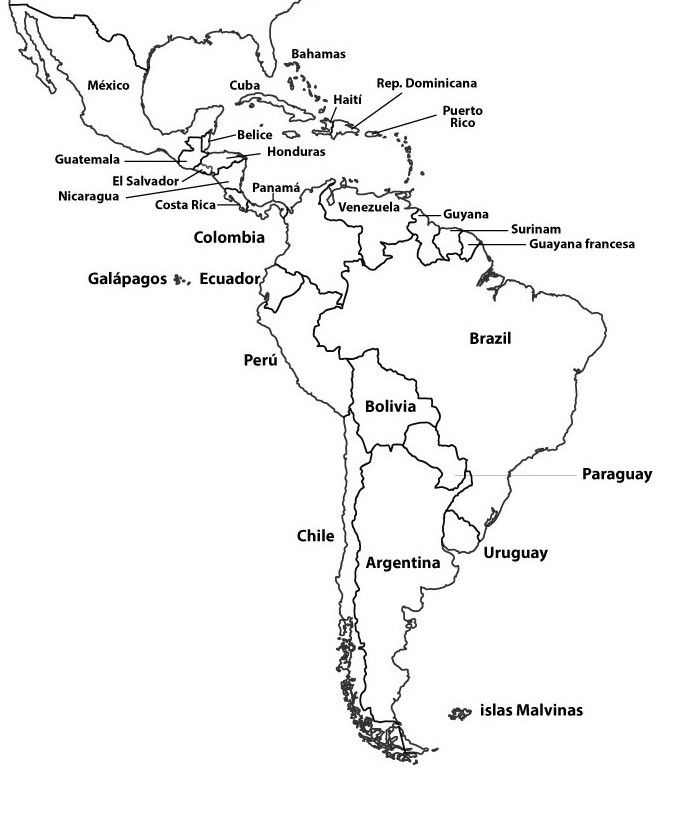 CanciónAméricaSi somos americanosEL texto se relaciona con el título, porque…La música ayuda al texto, porque…Partes de la canción…(verso y estribillo, soloversos)El estado de ánimo que expresa la canción es de…¿Le recuerda la canción alguna otra que conozca?¿Por qué?¿Calificaría esta canción como un himno que representa a un grupo de personas? ¿A quiénes?¿Por qué?¿Qué es un himno para usted? ¿Qué elementos necesita una canción para serlo?InstrumentoTipo (Viento - Cuerda - Percusión)